Причём здесь Украина?Монолог об Украине.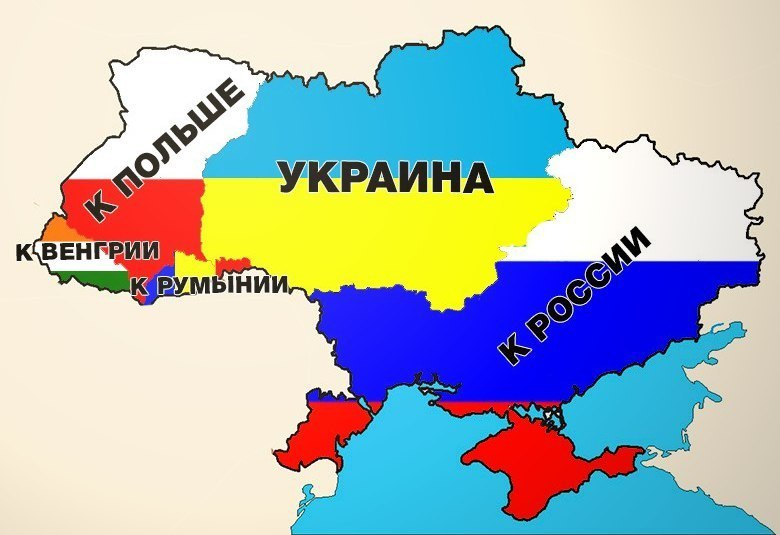 "Причем здесь Украина?"Первое, что я открыл для себя — это то, что я действительно не знаю истории страны, в которой прожил 23 года. К моему удивлению наш флаг оказался флагом Нижней Австрии, а гимн украденный у поляков: «Ещё Польша не погибла». История "древней" Украины — извращенная, сворованная c тысячелетней истории Руси.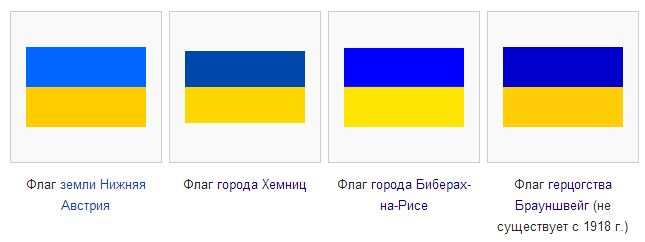 Ведь до революции 1917 года ни такого государства, ни такой национальности из покон веков никогда не существовало. Но лишь приграничная полоса территорий между Россией и Польшей и называлась окраиной, а по польски - украйной.А поскольку некоторое время граница пролегала по Днепру, то прилегающие земли и назывались правобережной и левобережной окраиной-украиной. Сами же Малороссы и Земля Их всегда назывались - только Русскими...ОСТРОЖСКАЯ БИБЛИЯ называет землю как Волыни, так и всей Малороссии четко и недвусмысленно — Русскими.Запорожские казаки, когда учились в школе, видимо уроки украинского языка игнорировали и не посещали.Иначе как объяснить, что письмо турецкому султану, ими написано на языке, совсем НЕ похожем на украинский. Может быть, казаки вовсе даже и не подозревали о его существовании?В универсале к казачеству Богдан Хмельницкий пишет : "Я потомственный русский шляхтич повелеваю "Григорий Сковорода, писавший про себя: "я босоногий русский философ", творил и преподавал разумеется только на русском языке (другого тогда в Малороссии просто не было!), и от рождения до смерти был верноподданным Российской империи.Лариса Косач, по национальности русинка, часть своей жизни прожила в Египте, а Тарас Шевченко, православный малороссиянин, в Санкт- Петербурге (см. его запись в паспорте), где и был похоронен.На Украину, в течение своей жизни, приезжал целых три раза и дневники свои вел исключительно на русском языке.Нет, конечно, и Шекспира можно считать великим украинским драматургом, если похитить его кости из Стратфорда и закопать в Броварах.Но это я так, к слову.В богатейшей библиотеке Киево-Печерской Лавры за ХIХ век НЕТ ни одного экземпляра книг на украинской мови, что и естественно — ведь изобретение, и, массовое насильственное, но малоуспешное внедрение ее, проводилось на территории Галиции, оккупированной Австро-Венгрией лишь с 1892 года.Но реальное внедрение укромовы в созданной декретом двух большевиков 1922 года "Украине" под "чутким руководством Лазаря Моисеевича Кагановича" всеми методами этноцида и геноцида русского народа Червонной и Черной – Малой Руси началось только в 1925 году ...
Миша Грушевский, перед тем как продать свою страну врагам, пробыл в ней самопровозглашенным президентом даже несколько часов. Иван Франко в своём дневнике недвусмысленно записал: "Меня сегодня кровно образили оскорбили — меня обозвали украинцем, хотя все знают, что я РУСИН"Мифических "Украинцев", как оказалось по факту, нет в переписи населения ни в Российской, ни в Австро-Венгерской Империи — нас просто выдумали...Оказалось на выдуманной "Украины" просто НЕТ ни одного города построенного выдуманными "украинцами"Когда у государства НЕТ своей истории ее или воруют у другого государства, или попросту высасывают из пальца, а потом на основании этих данных пишутся учебники истории, на которых потом воспитываются целые поколения.Но есть вещи, которые никогда не попадут в учебники истории.Всё выше перечисленное – пыль, по сравнению с историей создания украинского герба.Вот тут я и нашёл ответ на вопрос, о котором говорилось в самом начале моего повествования.Всё встало на свои места.Стало понятно, почему украинский русский убивает русского малороссиянина, а последний, защищаясь, отвечает первому тем же, и оба, при этом, остаются только в непоправимом проигрыше.Стало понятно, почему чиновники двадцать лет уничтожали русский язык, но при этом, сами так и не выучили украинский.Все, что происходит на Украине, становится понятным, как только мы узнаём истинную историю возникновения украинского герба.Довольно длительное время бытовало мнение, что это пикирующий сокол, позаимствованный с герба Рюрика, но ваше представление радикально изменится, как только вам на глаза, даже чисто случайно, попадется....Хазарская тамга.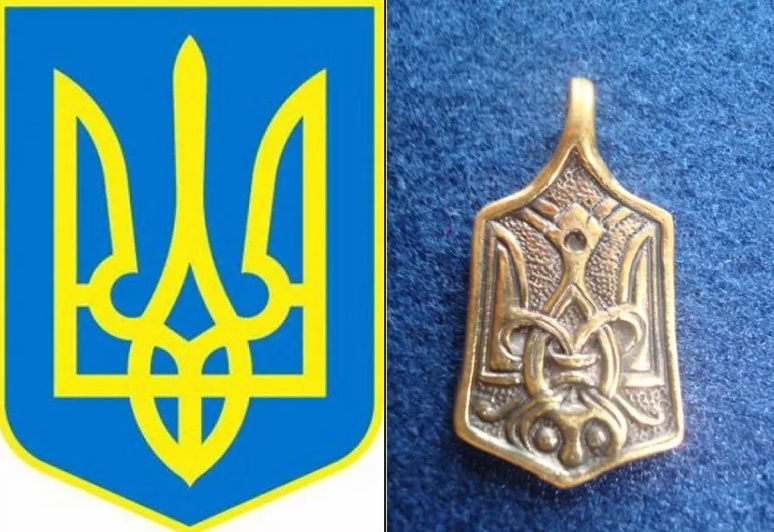 Герб Украины это всего-навсего простое клеймо проставляемое скоту на задницу...Как выяснилось по факту, на выдуманной предателями Руси ("украины") просто нет ни одного города построенного этими самыми выдуманными "украинцами", в силу того, что в Киевской Руси их просто даже в проекте не существовало, а в Малороссии до сепаратистской предреволюционной деятельности "отца украинской нации" Грушевского(сочинявшего свою бредовую историю Украины в Австро-Венгрии в то самое время, когда там, прямо на его бессовестный глазах, с 1914 года в первых в мире концлагерях Талергофа и Терезина происходил геноцид русского народа, Который, умирал под самыми изощренными и страшными пытками, но не соглашался назваться "украинским")и его "сподвижников" из недоучек "интеллигентов-поляков" — об "украинцах" просто никто и не слыхивал!
Ну, а про Новороссию и говорить не приходится — факты говорят сами за себя.Русские города. Причём здесь Украина?Харьков — русский город! Был основан в 1630-е гг.Там селились бежавшие от поляков с правобережья Днепра малороссы. Царь Алексей Михайлович построил там крепость и основал в 1656 году Харьковское воеводство.Причём здесь какая-то Украина?Сумы — основан царём Алексеем Михайловичем не позднее 1655 года.Царь разрешил поселиться там беженцам-малороссам, которых убивали поляки.Полтава - была в XVII веке центром про-русской настроенной Малороссии.За это предатель гетман Выговский напал на город и продал его жителей в рабство крымским татарам.Причём здесь Украина?Днепропетровск — основан императрицей Екатериной II в 1776 году и назывался Екатеринославом.Причём здесь Украина?Луганск — основан в 1795 году, когда императрица Екатерина II основала на реке Лугань чугунолитейный завод.Для работы на нём в Луганск приехали жить выходцы из центральных и северо-западных губерний России.Причём здесь Украина?Херсон — основан императрицей Екатериной II в 1778 году для строительства русского флота.Строительство осуществил Потёмкин.Причём здесь Украина?Донецк — основан императором Александром II в 1869 году при строительстве металлургического завода в Юзовке.Причём здесь Украина?Николаев — основан императрицей Екатериной II в 1789 году. В это время Потёмкин строил там корабль "Святой Николай".Причём здесь вообще Украина?Одесса - основана императрицей Екатериной II в 1794 году на месте крепости, построенной чуть раньше Суворовым.Причём здесь Украина?Чернигов — один из древнейших русских городов, он существовал ещё в начале 10 века.В 1503 году он вошёл в состав России. В 1611 году поляки его разрушили и отобрали эту территорию у русских. Но в 1654 году Чернигов вернулся к России и с тех пор всегда был её составной частью.Спрашивается: причём здесь Украина?Симферополь — основан Екатериной II в 1784 году. Его построил Потёмкин на месте военного лагеря Суворова и рядом с татарским поселением.Причём здесь Украина, не сможет сказать ни один учёный.Севастополь — основан Екатериной II в 1783 году на месте крепости, построенной ранее Суворовым. Строил город Потёмкин.Причём здесь Украина?Мариуполь - основан в 1778 году Екатериной II. Она поселила там греков - переселенцев из Крыма. Причём здесь Украина?Кривой Рог - основан Екатериной II в 1775 году. А своё промышленное развитие, как база металлургии - получил в Советское время.Причём здесь Украина?Запорожье - основан Екатериной II в 1770 году и назывался Александровском.Причём здесь Украина?Кировоград - был основан в 1754 году русской императрицей Елизаветой Петровной, как крепость, для защиты южных рубежей Российской империи от татар. Назывался он Елисаветградом.Выводы делайте сами. Спасибо за чтение.https://zen.yandex.ru/media/truant/prichem-zdes-ukraina-5db9bf745eb26800adac8b4a